PřílohyPříloha  Žádost o připojení elektrického zařízení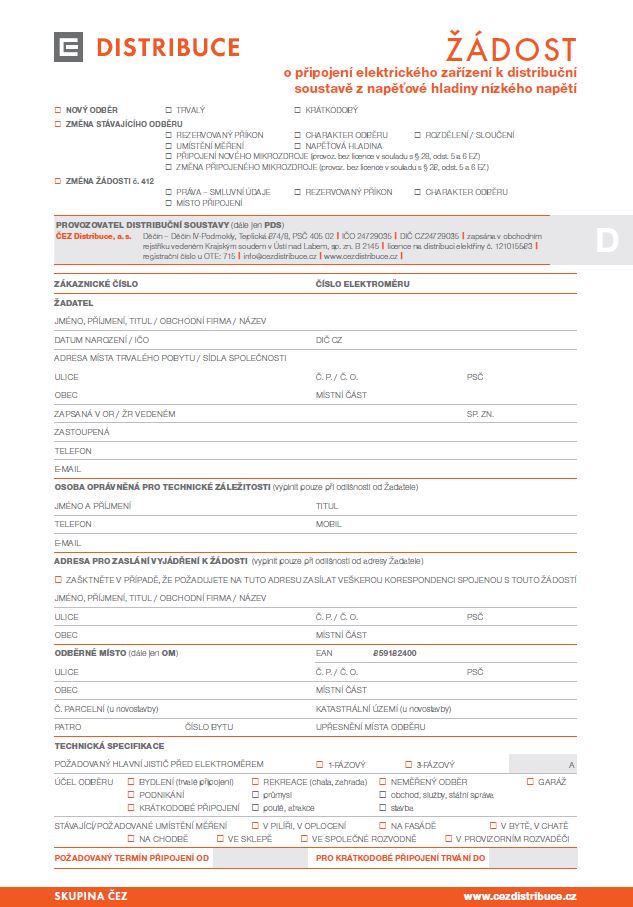 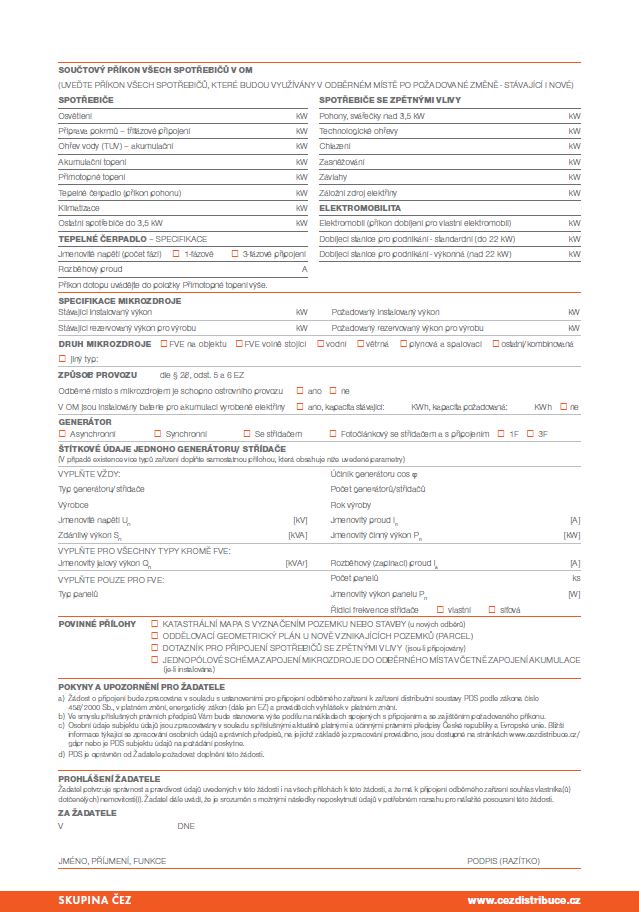 Zdroj: čez.czPříloha  Žádost o dotace NZÚ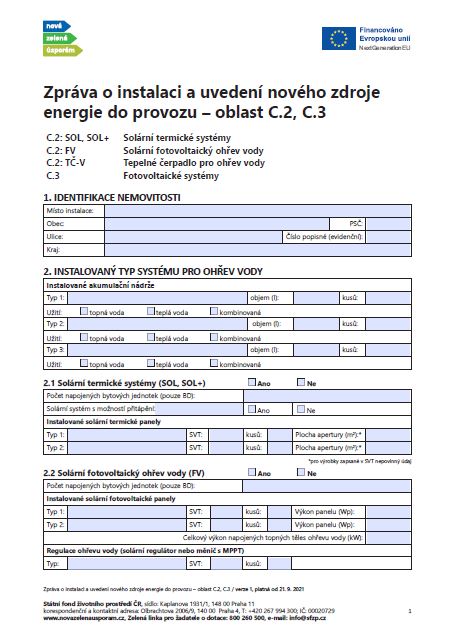 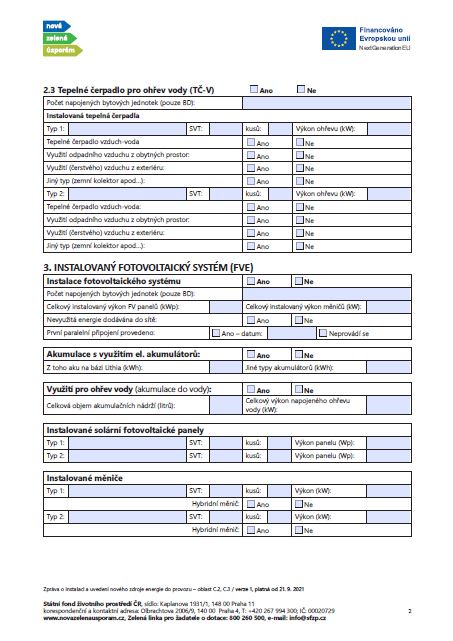 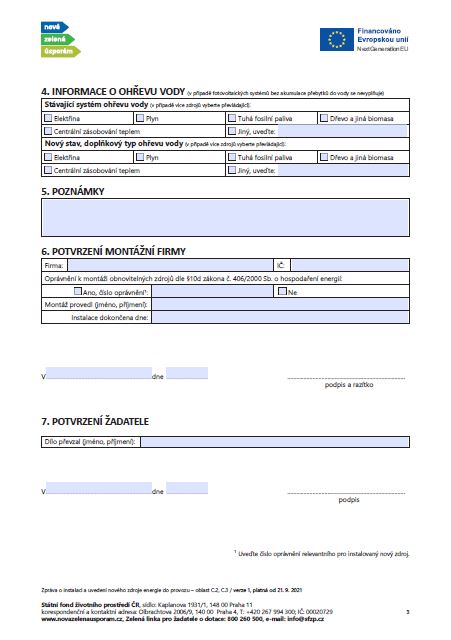 Zdroj: NZU.czPříloha  Technický list panelů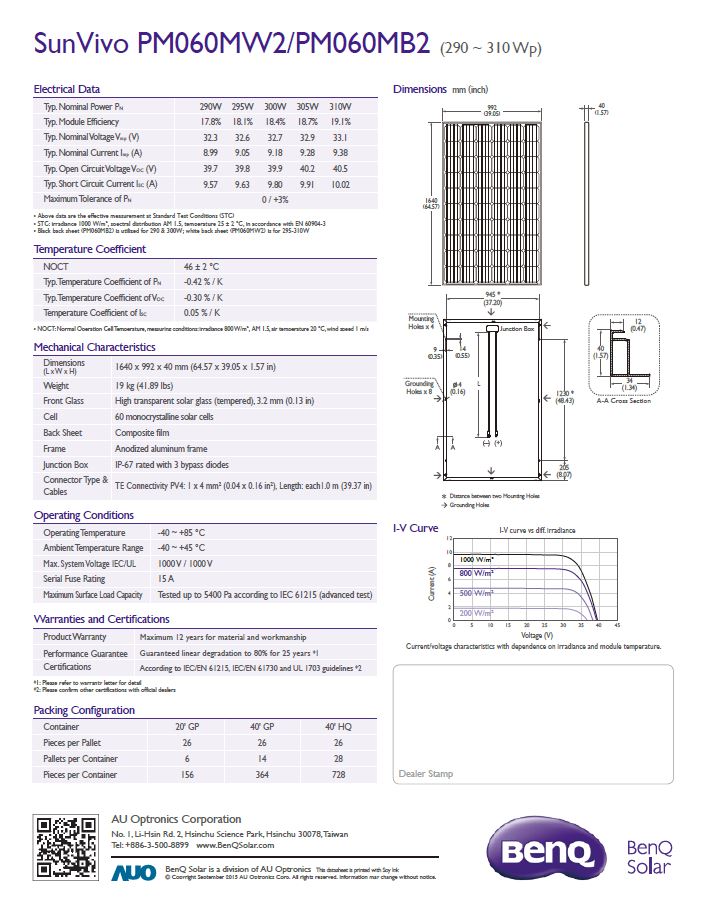 Zdroj: BENQ.com